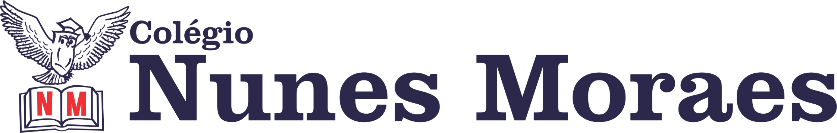 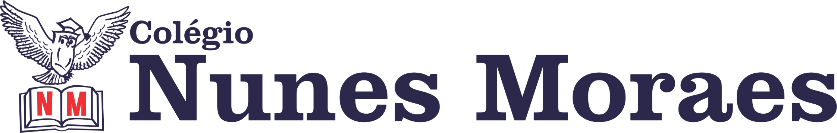 DIA: 15 DE MAIO DE 2020 - 5°ANO E.F1ªAULA: MATEMÁTICAComponente Curricular: Matemática - Capítulo 5Objeto de Conhecimento: Algoritmos formais; Múltiplos e divisores; Critérios de divisibilidade.Aprendizagens Essenciais:Determinar múltiplos e divisores de um número.Compreender os critérios de divisibilidade.Olá, querido(a) aluno(a)!Hoje, você vai estudar usando um roteiro de estudo. Mas o que é um roteiro de estudo? É um passo a passo pensado para te auxiliar a estudar o assunto da aula em vídeo de uma maneira mais organizada.Fique ligado!O roteiro a seguir é baseado no modelo de ensino à distância, em que você vai estudarusando seu livro de matemática, aula em vídeo e WhatsApp.Link da aula: https://youtu.be/z5J-EVoulJYPasso 1: Passo 1: (Clique no link e assista a videoaula, pause sempre que achar necessário) Os próximos passos se referem ao detalhamento da videoaula.Passo 2: Acompanhe a revisão do conteúdo da aula anterior e a realização de um pequeno desafio sobre o conteúdo da aula passada - critérios de divisibilidade.Passo 3 Continuação com as orientações da atividade de classe. Página 161, quest. 17 e 19,  página 163 e 164, questões 1, 2 e 3. ( mandar a foto da atividade questão 1 pelo WhatsApp) Pause o vídeo, tente fazer as questões, depois continue assistindo para acompanhar a correção. Passo 6: Explicação da atividade de casa: página 164 e 165, questões 4, 5 e 6. ( mandar a foto da atividade da página 165 pelo WhatsApp) 2ªAULA: ARTE Capítulo 5 – Aula 1Unidade temática: Artes integradasObjeto de Conhecimento: Apresentação da cultura hip-hop em suas vertentes artísticas: música, dança e grafiteAprendizagens Essenciais:Reconhecer  e experimentar, em projetos temáticos, as relações processuais entre diversas linguagens artísticas;Caracterizar e experimentar danças, canções e histórias de diferentes matrizes estéticas e culturais;Conhecer e valorizar o patrimônio cultural, material e imaterial, de culturas diversas, em especial a cultura brasileira.Olá, querido(a) aluno(a)!Hoje, você vai estudar usando um roteiro de estudo. Mas o que é um roteiro de estudo? É um passo a passo pensado para te auxiliar a estudar o assunto da aula em vídeo de uma maneira mais organizada.Fique ligado!        O roteiro a seguir é baseado no modelo de ensino à distância, em que você vai estudar usando seu livro de arte aula em vídeo e WhatsApp.Link da aula:  https://youtu.be/vbdwIQMVka4Passo 1: (Clique no link e assista a videoaula, pause sempre que achar necessário) Os próximos passos se referem ao detalhamento da videoaula.Passo 2: Revisão do conteúdo da aula anterior.Passo 3: Acompanhe a explanação do conteúdo das páginas 59 e 60, grife as informações que considerar principais sobre o conteúdo dessas páginas. Pause o vídeo e sublinhe.Passo 4: Orientação para a atividade de casa página 61 –  Produzir um rap que fale de algo que achar importante. (Acompanhe as dicas dadas na videoaula para produzir seu rap. mandar a foto da atividade pelo WhatsApp) 3ªAULA: HISTÓRIA Capítulo 5Componente Curricular: HistóriaLink da aula: https://youtu.be/RFIVPs9wikkOlá aluno!Hoje você vai estudar usando um roteiro de estudo. Mas o que é um roteiro de estudo?É um passo a passo pensado para te auxiliar a estudar o assunto da aula em vídeo de uma maneira mais organizada.Fique ligado!O roteiro a seguir é baseado no modelo de ensino a distância, em que você vai estudar usando seu material SAS, a aula em vídeo e WhatsApp.Passo 01 – Correção da atividade de casa no “Agora é com você” da página 75(questões 01 e 02).Passo 02 – Explicação de “Na trilha do conhecimento” das páginas 76 e 77. Passo 03 – Resolução do “Agora é com você” da página 77(questão 01). Mandar pelo WhatsApp para o número: (85) 99276-4096 a foto deste exercício resolvido. Passo 04 – Resolução do “Explore seus conhecimentos” da página 78(questão 02). Leitura do “Para Relembrar” da página 79.Passo 05 – Atividade de casa: Livro de História e Geografia página 78(questão 01) um breve resumo do capítulo estudado (sugestão: escrever no caderno) e Mandar pelo WhatsApp a foto deste exercício resolvido.